Malování mandal s Čančarkou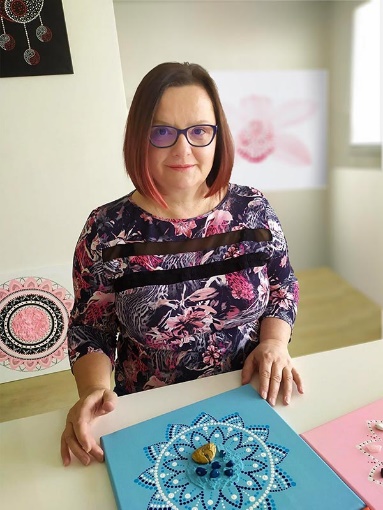 KDY: 26. 6. 2021 nebo 10. 7. 2021V KOLIK: 10.00 – 15.00 hodinKDE:  ATELIÉR RENATACO  S SEBOU :  Pouze dobrou náladu. Potřebný materiál je v ceně kurzu.OBČERSTVENÍ : káva, čaj, pití, zákusek možno koupit u Renatky v AteliéruREZERVACE TERMÍNU: e-mail: cancarkaj@seznam.cz, nebo                                                 mobil 773 660 117CENA: 1.150,- KčPřijď si odpočinout, pobavit se, poznat stejně naladěné ženyNaučím tě, jak si připravit plátno, naplánovat, rozměřit, nakreslit mandalu Poradím ti, jak se spojit s tvým podvědomímUkážu ti, jak malovat ve flowPoradím ti, jak si do mandaly vmalovat svůj záměrDalší mandalu si už budeš umět namalovat samaPokud potřebuješ inspiraci,  běž se podívat na výstavu mých mandal k Renatce do Ateliéru 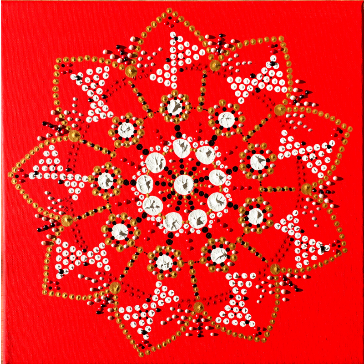 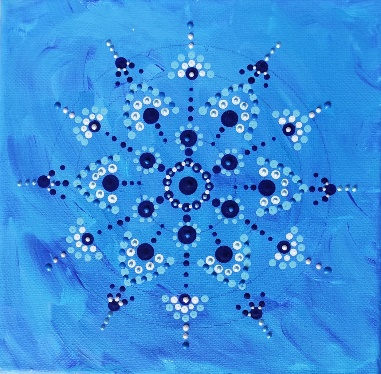 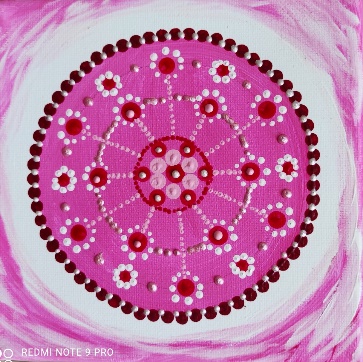 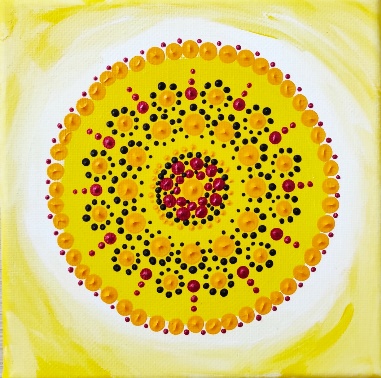 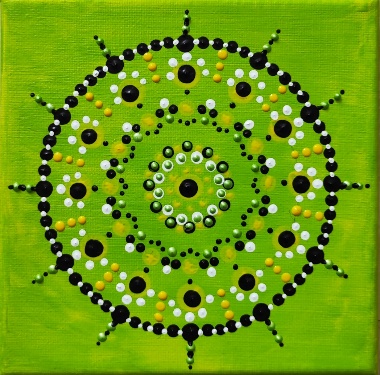 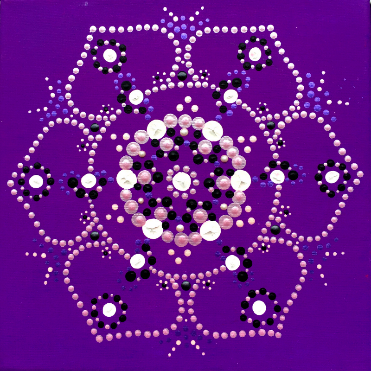 